INDIAN SCHOOL AL WADI AL KABIR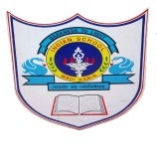 DEPARTMENT OF COMPUTER SCIENCEACADEMIC YEAR: 2015-2016: CLASS : XISUBJECT: INFORMATICS PRACTICESANNUAL SYLLABUS PLANMonthNo. of working days/periodsWeekWeekNo. of periodsTopicQ.B./work sheetActivitiesMonthNo. of working days/periodsFromToNo. of periodsTopicQ.B./work sheetActivitiesApril 20155 Days12th April 201516th April 20159Hardware Concepts - Computer Security, Types of SoftwareAcademic Year BeginsApril 20155 Days19th April 201523rd April 20159IDE – Basic Controls (Label/Text Field/Button)WorksheetApril 20155 Days26th April 201530th April 20159Other IDE Controls(Text Area/Option Button, etc.,WorksheetMay 20155 Days3rd May 20157th May 20159Unit Test - IMay 20155 Days10th May 201514th May 20159Data Types, Variables – Parse Methods in IDEWorksheetMay 20155 Days17th May 201521st May 20159Control Structures - BasicsMay 20156 Days24th May 201531st May 201511Decision StructureWorksheetJune 20154 Days1st June 20154th June 20157RevisionJune 20155 Days7th June 201511th June 20159RevisionAugust 20152 Days5th Aug 156th Aug 153Revision – Java Net Beans I and IIAugust 20155 Days9th Aug 1513th Aug 159Flow of Control – for, while and do..while loopAugust 20155 Days16th Aug 1520th Aug 159Flow of Control – Conversion of loopsFlow of ControlAugust 20155 Days23rd Aug 1527th Aug 159Java GUI programming using swing - IIISeptember 20154 Days30th Aug 152nd Sep 157Java GUI programming using swing - IIIJava Net Beans IIISeptember 20155 Days6th Sep 1510th Sep 159Methods & functionsSeptember 20154 Days20th Sep 1523rd Sep 157Introduction to Classes in JavaSeptember 20155 Days27th Sep 151st Oct 159Programming guidelinesOctober 20155 Days4th Oct 158th Oct 159DBMS ConceptsOctober 20155 Days11th Oct 1515th Oct 159DBMS ConceptsOctober 20155 Days18th Oct 1522nd Oct 159Introduction to MySQL – DDL & DMLDBMS – My SQL DDLOctober 20155 Days25th Oct 1529th Oct 159MYSQL – Create, Alter, Drop, DescNovember 20155 Days1st Nov 155th Nov 159MYSQL – Creating Table with Constraints, Primary, Unique, Not Null, Check, DefaultNovember 20153 Days8th Nov 1510th Nov 155My SQL DML – Insert, DeleteMy SQL DMLNovember 20155 Days15th Nov 1519th Nov 159My SQL DML – UpdateNovember 20155 Days22nd Nov 1526th Nov 159My SQL – Select using FROM, WHERE, Order By clauseNovember 20152 Days29th Nov 1530th Nov 153My SQL – Select using Group By ClauseDecember 20154 Days6th Dec 159th Dec 157My SQL Queries – Select using % and _ charactersMY SQL – Group By, Order ByDecember 20154 Days13th Dec 1516th Dec 157MYSQL Queries - RevisionJanuary 20163 Days5th Jan 167th Jan 165MYSQL functions – String FunctionsJanuary 20165 Days10th Jan 1614th Jan 169MYSQL functions  - Mathematical and Date FunctionsMy SQL - FunctionsJanuary 20165 Days17th Jan 1621st Jan 169IT Applications – Ecommerce, ELearningJanuary 20165 Days24th Jan 1628th Jan 169IT Applications – Business, GovernanceIT ApplicationsFebruary 20164 Days1st Feb 164th Feb 167Revision on My SQLFebruary 20165 Days7th Feb 1611th Feb 169Revision on Java Net Beans Total159283